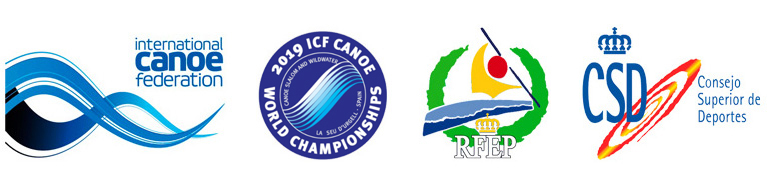 Nota de premsa 
28 de setembre del 2019Plata per a Ander Elosegi en els Mundials ICF de Canoe Eslàlom 2019 de la Seu d'UrgellEl palista basc de la RFEP Ander Elosegi ha aconseguit portar a Espanya als propers JJOO de Tòquio 2020 després de fer-se amb la medalla de plata de canoa masculina (MC1) en els Mundials ICF de Canoe Eslàlom i Descens 2019 de la Seu d'Urgell.Maialen Chourraut, que juntament amb l'equip RFEP ja havia guanyat la plaça olímpica a KW1 a les classificatòries, només ha pogut ser 10a a la final.Descàrrega compactat vídeo TV amb baixades de la final individual MC1 y WK1 28/setembre: https://mediapool.scoopa.comDescàrrega de fotos: https://we.tl/t-HgBDt7nndwVibrant primer dia de finals dels Mundials ICF de Canoe Eslàlom i Descens 2019 de la Seu d'Urgell. El palista de la RFEP Ander Elosegi, natural d'Irun, ha aconseguit la seva plaça olímpica per als pròxims Jocs Olímpics de Tòquio 2020, a més de la medalla de plata en la disciplina individual de canoa masculina (MC1).D'altra banda, la veterana campiona olímpica a Rio de Janeiro 2016 i bronze a Londres 2012, Maialen Chourraut, ha aconseguit estar a la final després d'una agònica ronda classificatòria en la qual ha quedat 10a. En la prova final, una penalització màxima de 50 punts i una baixada irregular l’han allunyat del podi repetint la 10a plaça en la llista definitiva.Medalla de plata i plaça olímpica per a Ander ElosegiEl palista basc Ander Elosegi, integrant de l'equip espanyol de piragüisme especialitzat en disciplines d'eslàlom, ha complert amb escreix en els Mundials ICF de Canoe Eslàlom 2019 de la Seu d'Urgell.Si el dimecres 26 de setembre va aconseguir una medalla de plata en la modalitat per equips de canoa masculina al costat de Luis Fernández i Miquel Travé, el dissabte 28 li ha atorgat a Espanya una altra plata després d'una actuació superba, de nou, a la final individual de canoa masculina (MC1).Per Elosegi, la vibrant jornada ha començat amb una semifinal en la qual no ha volgut arriscar massa, en estar en joc la plaça olímpica per a Espanya. Aconseguida la classificació per a la final gràcies a la seva setena posició, amb una marca de 94.34 segons, ja només tocava pensar en la gran final.Amb la ment posada en millorar el seu temps de la semifinal, l’irunés s’ha conjurat per no cometre cap error i donar el millor de si per lluitar per l'or. Gràcies a una baixada espectacular, Elosegi ha aconseguit recórrer el circuit en 91.35 segons, només superat pel francès Cédric Joly (90.84 segons de marca). Joly, visiblement emocionat després de col·locar-se líder, ha estat imbatible per als últims palistes que quedaven per participar i s’ha endut la medalla d'or en aquest campionat mundial. El bronze ha estat per a l'eslovac Luka Bozic per completar la seva baixada en 91.92 segons.Feliç pel seu rendiment en la competició, Ander Elosegi ha assegurat estar "molt content per començar amb una medalla de plata en equip i acabar amb una altra plata individual". Per al palista espanyol, ha estat "un dia perfecte perquè en semifinals m’he assegurat la plaça olímpica i la classificació per a una final en què m’enduc la plata amb una baixada que he gaudit molt".La seva participació en els Jocs Olímpics de Tòquio està assegurada. Sobre la seva presència en aquests Jocs, Elosegi assegura estar "il·lusionat" i es veu "en bona forma per millorar els resultats que he tingut a les tres anteriors Olimpíades". A Pequín 2008, el palista opina que "era molt jove, va ser una sorpresa anar-hi", mentre que a Londres 2012 i Rio de Janeiro 2016 "vaig aconseguir un diploma que espero superar amb el meu rendiment l'any que ve".Els companys d’Elosegi en la prova de canoa masculina per equips (MC1), els subcampions del món Miquel Travé i Luis Fernández, no han aconseguit superar la dura semifinal.Oro femení en el WK1, amb sorpresaL'or femení ha sorprès fins i tot a l'esportista protagonista i ha estat per a l'eslovena Eva Tercelj que ha realitzat una baixada neta en la seva final, on es s’ha notat que no tenia pressió després d'una discreta semifinal en què havia estat sisena. Amb un temps de 94.27 s’ha imposat a l'australiana i gran favorita Jessica Fox, amb +0.42, i la que ha ocupat la tercera posición del podi ha estat la palista de Nova Zelanda Luuka Jones, amb +0.50.Tercelj ha explicat, encara amb la pala a la mà, que "l'or ha estat una gran sorpresa per a mi, no m'esperava guanyar i... aquí estic amb l'or mundialista penjat! Evidentment era un dels meus objectius de la temporada i ho he aconseguit, però era molt difícil. M'he concentrat com poques vegades i alhora he gaudit en la baixada del gran ambient de la Seu amb gran quantitat de gent animant. Recordaré per sempre aquest dia".Maialen Chourraut, l'esportista basca de la RFEP, resident a la Seu d'Urgell, no ha tingut el seu dia. La doble medallista olímpica, bronze a Londres i or a Rio de Janeiro, s’ha saltat una porta en una de les portes remuntables finals (porta 20), per la qual cosa ha reubut una penalització de 50 segons, cosa que l’ha deixat sense cap possibilitat.Chourraut ha manifestat que "d'una banda, espectacular per part de la Seu i de l'afició que ha vingut, impressionant. Ha estat una pena no poder tornar al públic tot el que m'ha donat: l'empenta, l'ànim. Gràcies a tota l'afició, ha estat molt especial"."Per la meva banda, competint no s'ha vist la millor Maialen. M'ha costat navegar lliure. He entrat a la final molt justa, patint molt per un gran error que he tingut abans del pont, entre dues portes remuntables".La veterana esportista de 36 anys comentat també que, un cop a la final, "la cursa comença des de zero i l’he près amb moltes ganes intentant fer-ho el millor que he pogut, però no m'ha sortit. He perdut temps en el tram del pont, després més avall no he arribat molt còmoda, a la porta remuntable he ficat cap i els àrbitres m'han donat un 50 una mica al límit, però les altres noies han fet un paper impressionant i tinc molta feina fins als JJOO de Tòquio. A dia d'avui he guanyat aquesta plaça olímpica amb el meu nom i cognom, estaré allà, i ara a treballar dur per millorar".Guillermo Diez-Canedo, seleccionador de canoe eslàlom, mostrava la seva satisfacció manifestant que "un dia més per recordar, amb dos grans esportistes de l'equip RFEP a la final que s'ha saldat amb una plata enorme per a Ander, que se suma a la que va aconseguir el passat dimecres a la prova de patrulles. Com a seleccionador, m’agradaria destacar les dues places olímpiques en WK1 i MC1 que hem aconseguit de cara als JJOO de Tòquio ".Diumenge 29 es disputaran les finals de canoa femenina WC1 i caiac masculí MK1, en què l'equip RFEP treballarà dur per obtenir dues places més.Horaris complets:https://www.canoeicf.com/canoe-slalom-world-championships/la-seu-durgell-2019/scheduleLlistes de sortida i resultats complets:https://www.canoeicf.com/canoe-slalom-world-championships/la-seu-d-urgell-2019/resultsInformació generalLa Seu d'Urgell (Alt Urgell - Lleida), capital dels Pirineus, està situada a 10 quilòmetres d'Andorra i a 180 quilòmetres de Barcelona. Té 12.500 habitants i es troba a una altitud de 700 m sobre el nivell del mar. La ciutat és un important centre de serveis i geogràficament està en la confluència dels rius Segre i Valira, fet que la converteix en un centre reconegut a nivell mundial per practicar esports d'aigües braves. De fet, va ser el lloc triat en els Jocs de Barcelona 92 per acollir els esports que aquesta tardor arriben en forma de mundials.Informació i calendari de les competicions ICF en el Parc del Segre:Campionats del Món Canoe Slalom 
Campionats del Món de DescensMés informació:Hotels, restaurants, reserves:
Tel. +34 973 351 511
reserves@turismeseu.com
http://www.turismeseu.comContacte esdeveniment2019 Canoa Slalom ICF Copa del Mundo
La Seu d'Urgell – España
canoeslalomseu@parcolimpic.cat
http://canoeslalomseu.parcolimpic.cat
http://www.rfep.es
#canoelaseuParc Olímpic del Segre
Parc del Segre
25700 La Seud'Urgell
Tel: +34 973 36 00 92
Fax: +34 973 36 01 92
parcolimpic@parcolimpic.cat
http://www.parcolimpic.catAcreditacions para premsa: https://bit.ly/2lVqmrF
Contacte: media@canoeicf.comServei de premsa
Josep Pujol M. 679 771 001 | media@xcommunication.es
Toti Rosselló M. 670 763 555 | toti@xcommunication.es